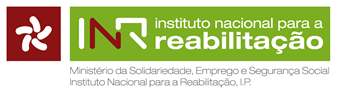 KIT INCLUSÃO E DIREITOS HUMANOSAtividade: “Escrevo os meus direitos”Área temática: Direitos Humanos das CriançasFicha nº3Público alvo:Faixa etária:  1º, 2º. 3º ciclo e secundárioDuração: 45 minutosObjectivos:Sensibilizar para a convenção sobre as pessoas com deficiênciaExpressar a sua opinião e defender os direitos da criançaPromover atitudes e comportamentos de igualdade para o exercício de cidadania responsávelMaterial:Desdobrável “Conhece os Teus Direitos”(Anexos 1 e 2 – Ficha nº 2)K-line ou papel cenário17 Letras em musgami (Direitos da Criança), em caso de utilização do K-lineCola (em caso de utilização do K-line)Tintas /Canetas feltro/ lápis de cor/ lápis de ceraDescrição da atividade:Realizar um acróstico com as palavras “Direitos da Criança” (o acróstico poderá ser feito apenas com as palavras direitos, sendo escrito “da criança” em baixo, como exemplificado na fotografia, no separador observações)Colar as letras na vertical, previamente recortadas, no k-line. No caso de ser utilizado papel cenário desenhar previamente as letras, podendo as letras ser decoradas pelas crianças/ grupo.Em grupo criar frases para a primeira letra de cada linha alusivas aos Direitos Humanos das Crianças. Exemplo:       D evemos dar “voz” a todas as crianças e jovens I ndispensável respeitar os direitos de todas as crianças do MundoObservações:  Links onde pode obter mais informações sobre a temática:https://www.cidadaniaemportugal.pt/wp-content/uploads/recursos/unicef/Conhece%20os%20teus%20Direitos%20%20-%20UNICEF.pdfhttps://unicef.pt/media/1208/conhece_os_teus_direitos_web.pdfPoderão ser consultadas as fichas de apoio P1 e P2 para uma melhor abordagem ao tema, assim como a consulta do desdobrável “Conhece os Teus Direitos”(Anexos 1 e 2 – Ficha nº 2).Exemplos de trabalhos realizados: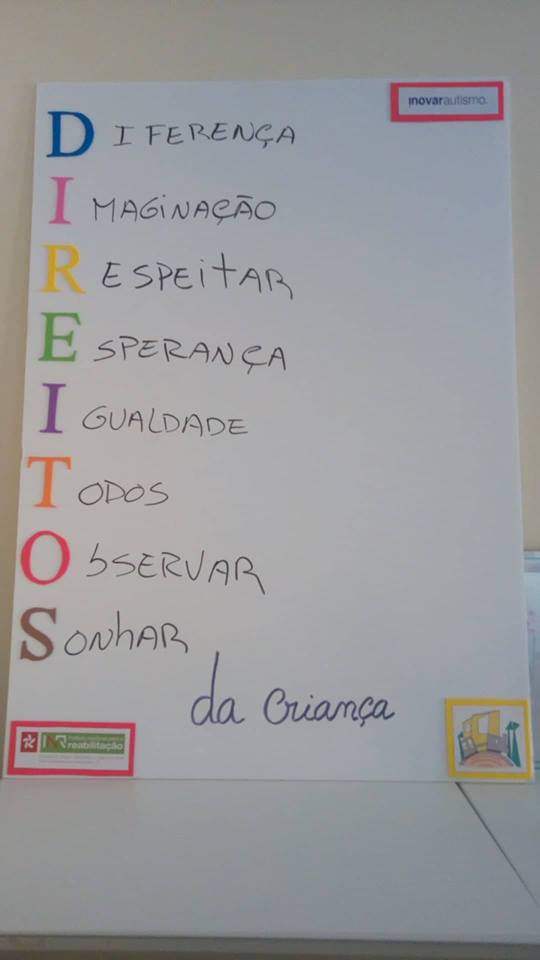 